Supplementary Table S1. Antimicrobial susceptibility of 26 clinical E. faecalis isolates carrying optrA determined by VITEK 2aDetermined in our previous study(Hua et al., 2019).AMP, ampicillin; PEN, penicillin G; CIP, ciprofloxacin; MOX moxifloxacin; LEV, levofloxacin; TET, tetracycline; ERY, erythromycin; HLSR, high-level streptomycin resistance; HLGR, high-level gentamicin resistance; CLI, clindamycin; VAN, vancomycin; TIG, tigecycline; DAF, quinupristin/dalofopine; FUR, nitrofurantoin; LZD, linezolid. R, resistant; S, susceptible,Supplementary Table S2. Primers used for PCRSupplemental Table S3. Genes encoded on plasmid pEF10748.CW, clockwise; CCW, counter clockwise.Supplementary Table S4. Homology of plasmid pEF10748 with selected known plasmids in E. faecalis.  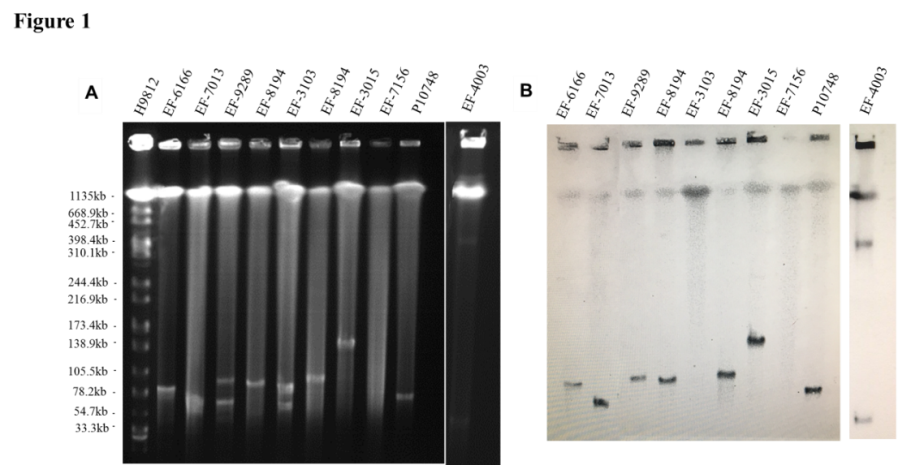 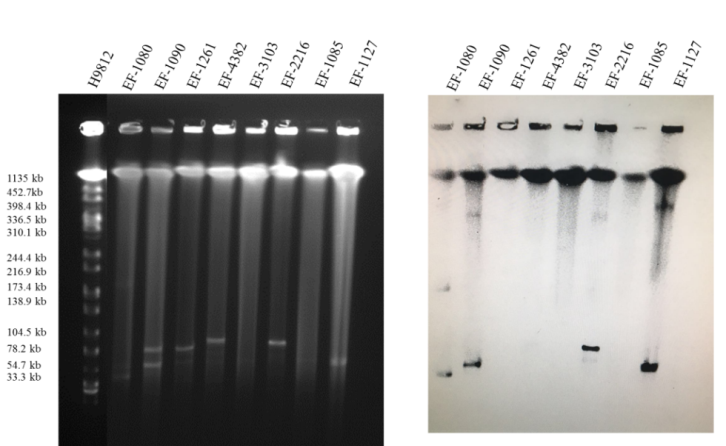 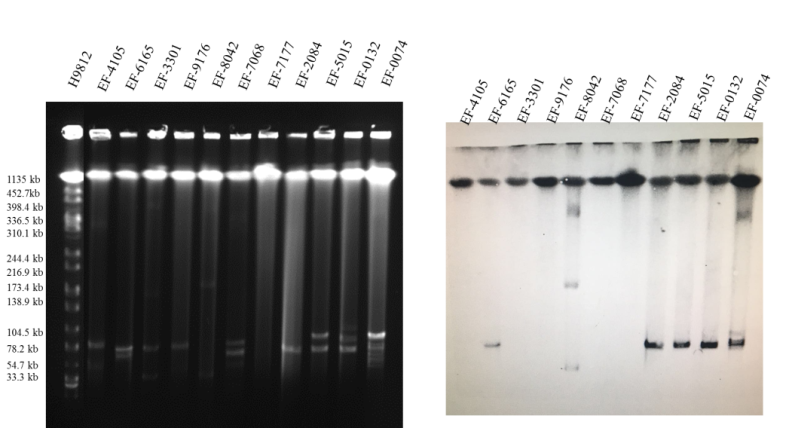 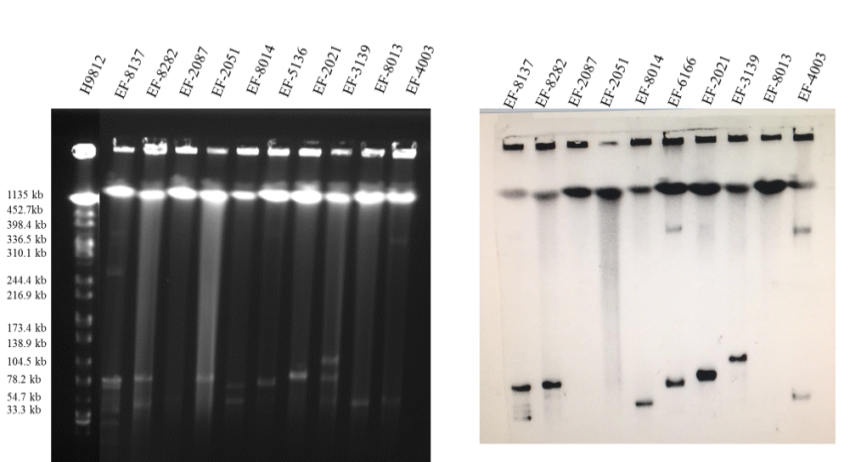 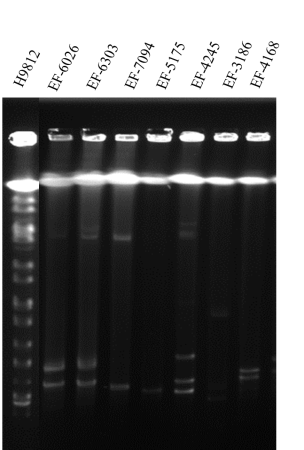 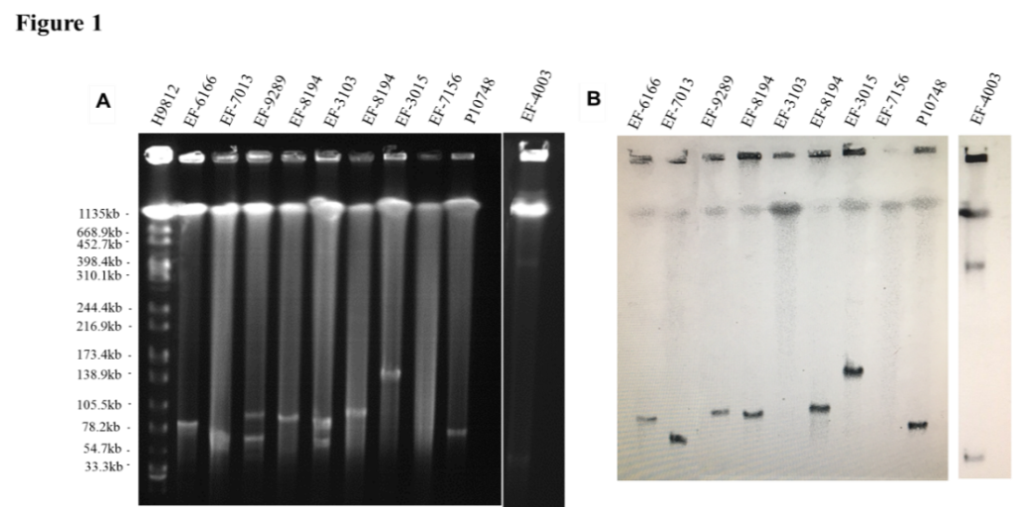 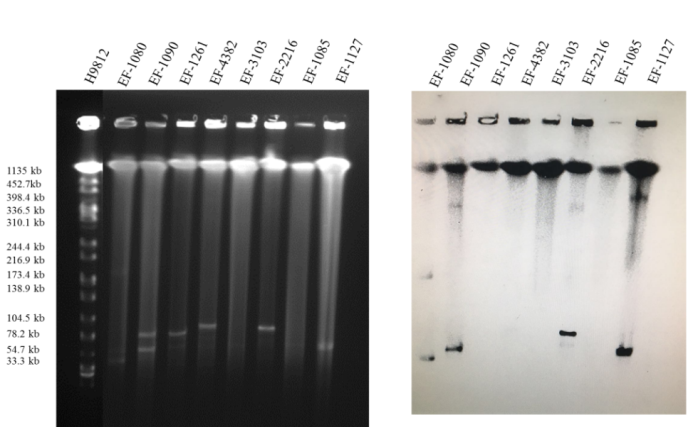 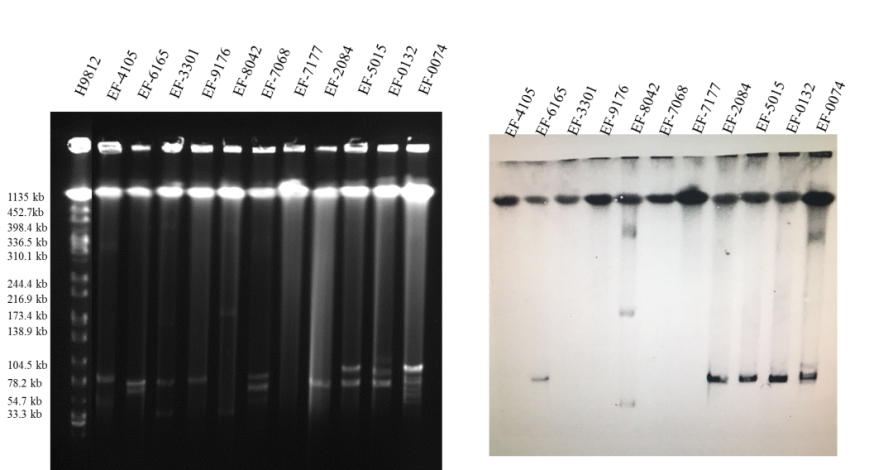 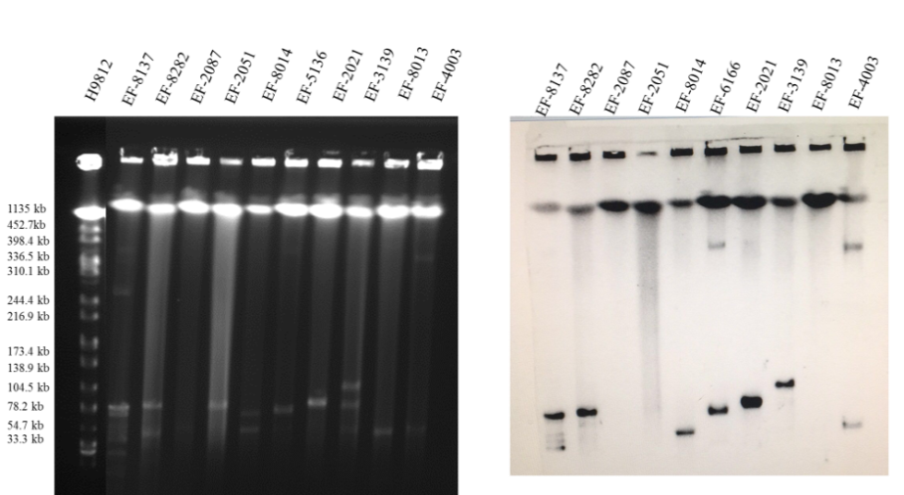 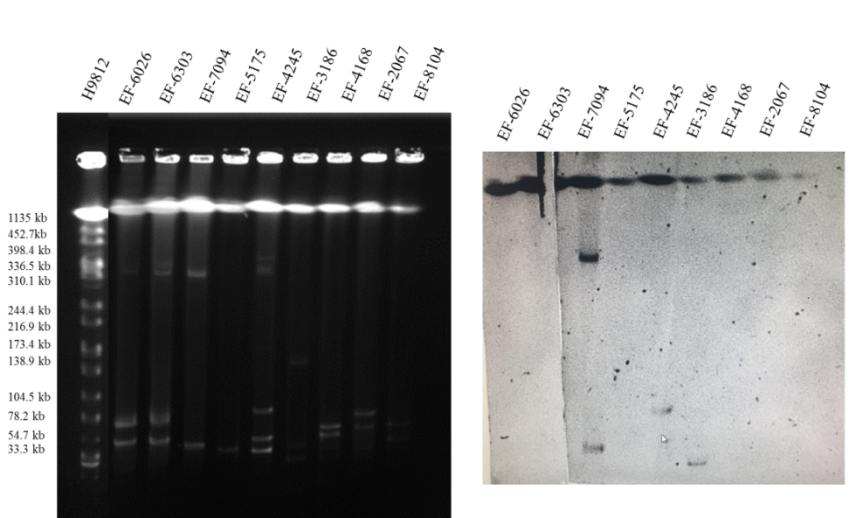 Supplement Figure S1. Determination of the location of optrA in 44 linezolid-resistant E. faecalis isolates. (A) Representative results of S1 nuclease-pulsed-field gel electrophoresis analysis. Gels were stained with ethidium bromide. In each gel, the first lane contained XbaI-digested chromosome of Salmonella H9812 as a DNA size marker while each other lane contained individual E. faecalis isolate as listed in Table 1, with its code labeled on the top. (B) Representative results of Southern hybridization showing the location of optrA in plasmids or chromosomes. Labels above each lane represent sample codes for individual E. faecalis isolates as listed in Table 1. Isolates potentially containing two or more plasmids are indicated by *. Isolates EF-6166 and EF-8194 are shown twice in multiple lanes and gels.Isolate IDMinimum inhibitory concentration (mg/L)aMinimum inhibitory concentration (mg/L)aMinimum inhibitory concentration (mg/L)aMinimum inhibitory concentration (mg/L)aMinimum inhibitory concentration (mg/L)aMinimum inhibitory concentration (mg/L)aMinimum inhibitory concentration (mg/L)aMinimum inhibitory concentration (mg/L)aMinimum inhibitory concentration (mg/L)aMinimum inhibitory concentration (mg/L)aMinimum inhibitory concentration (mg/L)aMinimum inhibitory concentration (mg/L)aMinimum inhibitory concentration (mg/L)aMinimum inhibitory concentration (mg/L)aMinimum inhibitory concentration (mg/L)aIsolate IDAMPPENCIPMOXLEVTETERYHLSRHLGRCLIVANTIGDAFFURLZDP10748≤2，S1，S2，I0.5，S4，I≥16，R≥8，RSYN-RSYN-R≥8，R1，S≤0.12，S2，R≤16，S8EF-3015≤2，S1，S2，I0.5，S4，I≥16，R≥8，RSYN-RSYN-R≥8，R1，S≤0.12，S2，R≤16，S8EF-7013≤2，S2，S≥8，R≥8，R≥8，R≥16，R≥8，RSYN-RSYN-R≥8，R1，S≤0.12，S8，R≤16，S8EF-8194≤2，S2，S≥8，R≥8，R≥8，R≥16，R≥8，RSYN-RSYN-S≥8，R1，S≤0.12，S4，R≤16，S8EF-9289≤2，S8，R2，I0.5，S2，S≥16，R≥8，RSYN-SSYN-R≥8，R2，S≤0.12，S8，R≤16，S8EF-3139≤2，S8，R1，S0.5，S1，S≥16，R≥8，RSYN-RSYN-R≥8，R1，S≤0.12，S8，R≤16，S16EF-5136≤2，S2，S2，I0.5，S2，S≥16，R≥8，RSYN-SSYN-S≥8，R1，S≤0.12，S4，R≤16，S8EF-2084≤2，S2，S≥8，R≥8，R≥8，R≥16，R≥8，RSYN-RSYN-R≥8，R1，S≤0.12，S8，R32，S8EF-0132≤2，S2，S≥8，R≥8，R≥8，R≥16，R≥8，RSYN-RSYN-R≥8，R1，S≤0.12，S4，R≤16，S16EF-4003≤2，S4，S≥8，R≥8，R≥8，R≥16，R≥8，RSYN-RSYN-R≥8，R1，S≤0.12，S8，R≤16，S16EF-8042≤2，S1，S≥8，R4，R≥8，R≥16，R≥8，RSYN-SSYN-S≥8，R1，S≤0.12，S8，R≤16，S8EF-0074≤2，S2，S≥8，R≥8，R≥8，R≥16，R≥8，RSYN-RSYN-R≥8，R1，S≤0.12，S≥16，R≤16，S8EF-6165≤2，S8，R≥8，R2，I≥8，R≥16，R≥8，RSYN-RSYN-S≥8，R1，S≤0.12，S0.5，R128，R8EF-7094≤2，S2，S2，I0.5，S4，I≥16，R≥8，RSYN-SSYN-R≥8，R1，S≤0.12，S≥16，R≤16，S8EF-1127≤2，S2，S2，I0.5，S4，I≥16，R≥8，RSYN-RSYN-R≥8，R1，S≤0.12，S≥16，R≤16，S8EF-8137≤2，S2，S4，R1，S2，S≥16，R≥8，RSYN-RSYN-S≥8，R1，S≤0.12，S8，R≤16，S8EF-8282≤2，S2，S≥8，R2，I≥8，R≥16，R≥8，RSYN-RSYN-S≥8，R1，S≤0.12，S4，R≤16，S16EF-4245≤2，S8，R≥8，R1，S≥8，R≥16，R≥8，RSYN-RSYN-S≥8，R1，S≤0.12，S0.5，R≤16，S8EF-1080≤2，S2，S≥8，R4，R≥8，R≥16，R≥8，RSYN-RSYN-S≥8，R1，S≤0.12，S8，R≤16，S8EF-2216≤2，S2，S≤0.5，S≤0.25，S1，S≥16，R≥8，RSYN-SSYN-S≥8，R1，S≤0.12，S4，R≤16，S8EF-6166≤2，S2，S≥8，R≥8，R≥8，R≥16，R≥8，RSYN-SSYN-R≥8，R1，S≤0.12，S4，R≤16，S16EF-5015≤2，S1，S≥8，R4，R≥8，R≥16，R≥8，RSYN-RSYN-R≥8，R1，S≤0.12，S8，R64，I8EF-2021≤2，S2，S≥8，R4，R≥8，R≥16，R≥8，RSYN-SSYN-R≥8，R2，S≤0.12，S≥16，R≤16，S16EF-8014≤2，S1，S≥8，R4，R≥8，R≥16，R≥8，RSYN-RSYN-R≥8，R1，S≤0.12，S8，R≤16，S8EF-3186≤2，S2，S2，I0.5，S2，S≥16，R≥8，RSYN-SSYN-S≥8，R1，S≤0.12，S4，R≤16，S8EF-1090≤2，S2，S≥8，R≥8，R≥8，R≥16，R≥8，RSYN-RSYN-R≥8，R1，S≤0.12，S2，R≤16，S8Geneprimer sequence(5`-3`)product size (bp)referenceoptrAATCAACTGTTCCCATTCA1395 (Hua et al., 2019)ATCAACTGTTCCCATTCA1395 (Hua et al., 2019)tetLTTGGTCCTATCTTCTACTCAT705This studyGCAATACCTGTTCCCTCT705This studytetMGAAAAGGTACTAAACCAAATA 501This studyAGTAACGGTACTTAAATTGTTTAC 501This studyermBGAAAAGGTACTAAACCAAATA 616This studyAGTAACGGTACTTAAATTGTTTAC 616This studylnuBCTTATCTAATCGAGCAGTG450This studyTACGGAACAGAGGTAGTTATT450This studyfexATGGAGTTCCGATTTATGG977This studyCACTTACTGCGGCGTTAT977This studyrep1TCGCTCAATCACTACCAAGC624 (Jensen et al., 2010)CTTGAACGAGTAAAGCCCTT624 (Jensen et al., 2010)rep2GAGAACCATCAAGGCGAAAT630 (Jensen et al., 2010)ACCAGAATAAGCACTACGTACAATCT630 (Jensen et al., 2010)rep3CCTAATGTATATAATTTTGGTACATAT403 (Jensen et al., 2010)ACATTTTCCTCAAAGAACAT403 (Jensen et al., 2010)rep4ACTATGTCGTTGAGTCTAATGACT430 (Jensen et al., 2010)AGCAAGATAGAATATTTACTTTTAAGTTT430 (Jensen et al., 2010)rep5ATGTGTAATAAATTAAAAGAGCA637 (Jensen et al., 2010)ATTGTCTTGATTTATCTATCTTG637 (Jensen et al., 2010)rep6ACGAATGAAAGATAAAGGAGTAG551 (Jensen et al., 2010)TAAATTCTAGTTTGGCAATCTTA551 (Jensen et al., 2010)rep7AGACGTAATATGCGTRTTGA227 (Jensen et al., 2010)CCAAAATAYTTYGTTTCTGG227 (Jensen et al., 2010)rep8TAGATACGACAAAAGAAGAATTACA394 (Jensen et al., 2010)CCAATCATGTAATGTTACAACC394 (Jensen et al., 2010)rep9GCTCGATCARTTTTCAGAAG201 (Jensen et al., 2010)CGCAAACATTTGTCWATTTCTT201 (Jensen et al., 2010)rep10TATAAAGGCTCTCAGAGGCT382 (Jensen et al., 2010)CCAAATTCGAGTAAGAGGTA382 (Jensen et al., 2010)rep11TCTAGAATGCGTAAAAAGG500 (Jensen et al., 2010)CCTTTGAAGATWGCRGTWAG500 (Jensen et al., 2010)rep12GAGCCTATAACAGAGTACACA470 (Jensen et al., 2010)CAAATATAGGCTTTGTAGTTC470 (Jensen et al., 2010)rep13CAAATATAGGCTTTGTAGTTC402 (Jensen et al., 2010)TACCAGAATAYTTAGCCATTTC402 (Jensen et al., 2010)rep14GAAAGYTTRGATAGYTTTGC164 (Jensen et al., 2010)RTTTTGRCTTTCTTSYTTCA164 (Jensen et al., 2010)rep15CAGTAGAAGAAAATTATAAAGAAC327 (Jensen et al., 2010)GTTATGGCTGGTTTTAATAAA327 (Jensen et al., 2010)rep16CAGGAAAACACTTCGTTTAT592 (Jensen et al., 2010)CTTCTATATCACTATCATTGTCATT592 (Jensen et al., 2010)rep17TACTAACTGTTGGTAATTCGTTAAAT604 (Jensen et al., 2010)ATCAAGGACTCAACCGTAATT604 (Jensen et al., 2010)rep18ACACCAGTCGAAATGAATTT462 (Jensen et al., 2010)AGGAATATCAAGTAATTCATGAAAGT462 (Jensen et al., 2010)rep19GWGATCGCTTARAYTTATCTAT543 (Jensen et al., 2010)YMTTGTTSTGGMAATTCTT543 (Jensen et al., 2010)rep-uniqueGTATTAACACACTGGACTC199 (Jensen et al., 2010)TCAGTGTAGGCAATAACCC199 (Jensen et al., 2010)prgAGTATTTAAGGCTTGCTGACT797This studyAAAGGGCATAAAGGGATT797This studyprgBGACAGGGGATACAACAGAAC427(Donelli et al., 2004)TGCGGCTAAACTACCAAC427(Donelli et al., 2004)prgCTGTTCCTGCCGATTGATT462This studyGCATTCGCTGACGATTTA462This studyCDSpEF10748 locationGene/protein size (bp/AA)DirectionPredicted gene ProductGenBank accession no. for the top hitIdentities (%)175-695621/206cwRecombinase family protein [Enterococcus faecalis]WP_013438829.11002712-996285/94cwHypothetical protein [Firmicutes]WP_002394798.11003998-1231234/77cwHypothetical protein [Firmicutes]WP_002394799.110041391-1645255/84ccwHypothetical proteinWP_002394800.110051762-2430669/222ccwCPBP family intramembrane metalloproteaseWP_002403283.110062466-2783318/105ccwHeavy metal-binding domain-containing proteinWP_002394802.110073628-3927300/99cwprgN Type III secretion system protein PrgN, partial [Enterococcus faecalis]WP_122935380.18384712-5254543/180ccwHypothetical proteinWP_086321354.110095264-6115852/283ccwparAParA family protein [Enterococcus]WP_002362419.1100106778-77941017/338cwrepA Replication protein RepA [Enterococcus faecalis]WP_033593833.1100117940-91001149/382cwtraBTraB/GumN family protein [Enterococcus faecalis]WP_002394863.199129155-10000846/281ccwHelix-turn-helix transcriptional regulator [Enterococcus]WP_002394862.1921310828-11208381/126cwprgR Pheromone-responsive regulatory protein R [Enterococcus]WP_002394861.11001411208-11480267/88cwprgSPrgS protein (plasmid) [Enterococcus faecalis T11] EEU92067.1991511781-12086306/101cwprgTPutative regulatory protein PrgT [Enterococcus faecalis OG1RF]P0DH73.1961612097-147722676/891cwprgASEC10/PgrA surface exclusion domain-containing protein [Enterococcus faecalis]WP_086321355.1991714916-15251336/111cwHypothetical protein [Bacteria]WP_002360910.11001815541-194583918/1305cwprgB LPXTG-anchored aggregation substance PrgB/Asc10 [Enterococcus faecalis]WP_086321356.11001919556-19876321/106cwprgU pheromone response system RNA-binding regulator PrgU [Enterococcus faecalis]WP_113826367.190 2019898-20284387/128cwHypothetical protein [Enterococcus faecalis]WP_128704346.1992120352-20612261/86cwHypothetical protein [Enterococcus faecalis]WP_048942712.1982220623-21501879/292cwHypothetical protein [Enterococcus faecalis]WP_029888160.11002321521-22363843/280cwprgCLPXTG cell wall anchor domain-containing protein [Enterococcus faecalis]WP_086321358.11002422389-236601272/423cwchapCHAP domain-containing protein [Enterococcus faecalis]WP_010773576.11002523663-24280618/205cwHypothetical protein [Enterococcus faecalis]WP_086321359.11002624312-24680369/138cwHypothetical protein HMPREF9509_02626 [Enterococcus faecalis TX0411] EFM66179.1882724680-24994315/104cwOrf13 [Enterococcus faecalis OG1X palsmid pAD1]CAA65672.1992824987-260211035/344cwConjugal transfer protein [Enterococcus faecalis]WP_002403100.11002926011-26286276/91cwHypothetical protein [Enterococcus faecalis]WP_010904443.1983026286-26675390/129cwConjugal transfer protein [Enterococcus faecalis]WP_011109607.1973126707-27189483/160cwHypothetical protein [Enterococcus]WP_002360790.11003227284-27742459/152cwssbSingle-stranded DNA-binding protein [Enterococcus faecalis]aWP_010822270.1993328051-303392289/762cwType VI secretion protein [Enterococcus faecalis]OIU90382.1903430356-30700345/114cwHypothetical protein [Enterococcus faecalis]WP_010818139.11003530895-330572163/720cwHypothetical protein [Enterococcus faecalis]WP_010822506.1923633119-353022184/727cwTraM recognition domain-containing protein [Enterococcus faecalis]WP_013438834.1973735304-35474171/56ccwHypothetical protein [Enterococcus]WP_002367755.11003835960-36610651/216cwArsR family transcriptional regulator [Enterococcus faecalis]WP_002377944.1893936616-37104489/162cwHypothetical protein [Enterococcus faecalis]WP_086321361.11004037330-37704375/124cwHypothetical protein [Enterococcus faecalis]WP_000108764.11004137711-37977267/88cwHypothetical protein [Enterococcus faecalis]WP_001245899.11004238139-38915777/258cwHypothetical protein [Bacilli]WP_000347505.11004338912-402461335/444cwpcfJPcfJ [Bacilli]WP_002372583.1994440386-40862477/158cwssbSingle-stranded DNA-binding protein [Bacteria]WP_000615486.11004541081-41227147/48ccwPutative holin-like toxin [Enterococcus faecalis]WP_141435800.11004641799-41996198/65cwHypothetical protein HMPREF9376_01254 [Enterococcus faecalis S613]EFE19718.1844742193-434761284/427cwtnpISL3 family transposases [Enterococcus faecalis]AKA86804.11004843469-43690222/73ccwHypothetical protein (plasmid) [Enterococcus faecalis]AKA86805.11004943690-44250561/186ccwHypothetical protein [Enterococcus]WP_065813922.11005044452-457231272/423cwimpBType VI secretion protein ImpB [Enterococcus faecalis]AMM74566.1995145747-46118372/123cwHypothetical protein [Enterococcus]WP_065813869.11005246359-46796438/145ccwHypothetical protein (plasmid) [Enterococcus faecalis]AKA86809.11005347503-47646144/47cwHypothetical protein (plasmid) [Enterococcus faecalis]AQM74931.11005447900-493271428/475cwfexAChloramphenicol/florfenicol efflux MFS transporter FexA [Enterococcus]WP_065813868.11005549505-49696192/63cwHypothetical protein (plasmid) [Enterococcus faecalis]AKA86812.11005649724-49909186/61cwHypothetical protein (plasmid) [Enterococcus faecalis]AKA86813.1985750063-519821920/639cwoptrAABC-F type ribosomal protection protein OptrA [Lactobacillales]WP_063854496.1975852401-53081681/226cwIS1216IS6 family transposase (plasmid) [Enterococcus faecalis]ARQ19070.197PlasmidMain overlap regions in pEF10748Overlap coverage (%)Identity (%)Bacterial strainMain genes in homologous regionsGenBank accession nos.pKUB3006-11-41579  7899.9E. faecalis KUB3006Sex pheromone response genesAP018539.1pE21117231-420337498.5E. faecalis E211Sex pheromone response genes, optrAMK425644.1pE50810379-340396796.9E. faecalis E508Sex pheromone response genes, optrAMK425645.1pAD127284 -420332999.1E. faecalis DS16 Sex pheromone response genes , conjugation related geneAH011360.2pCF1015511-198812296.0E. faecalis SF-7Sex pheromones response genesNC_006827.2pMG220014825-198752496.0E. faecalis NKH15Sex pheromone response genesAB374546.1pTEF117231-267065698.0E. faecalis V583Similar to pAD1AE016833.1pTEF215511-198812096.0E. faecalis V583Similar to pCF10 but lacking prgQ AE016831.1pXY1742100-531352099.9E. faecalis XY17Resistant genes optrA and fexAKT862780.1p10-2-2 42312-531352099.9E. faecalis 10-2-2Resistant genes optrA and fexAKT862775.1p2946242034 -531352099.9E. faecalis 29462,Resistant genes optrA and fexAMH225419.1p120242034-531252099.9E. faecalis 1202Resistant genes optrA and fexAMH225414.1pE121 42034-531252099.9E. faecalis E121Resistant genes optrA and fexAKT862776.1